PE                 FLE Y1/2                   Being HealthyPE                 FLE Y1/2                   Being HealthyPE                 FLE Y1/2                   Being Healthy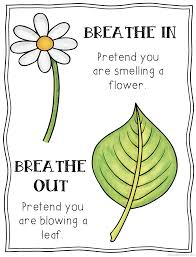 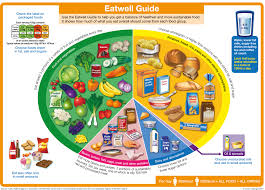 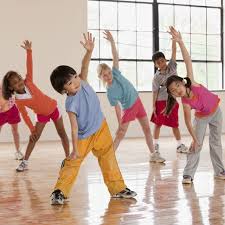 Our Endpoint